Eixo: Identificar o Eixo escolhido (no sistema aparece modalidades) (escrever o nome do Eixo)TÍTULO DO TRABALHO, EM TIMES NEW ROMAN, CAIXA ALTA, TAMANHO 14PT, CENTRALIZADO, NÃO ULTRAPASSANDO QUATRO LINHASAutor 1 (Sigla da instituição)Autor 2 (Sigla da instituição)Autor 3 (Sigla da instituição)  (Incluir os dados dos autores apenas na versão final, após avaliação do comitê científico. Não obstante, os dados dos autores deverão ser informados no metadados do sistema de submissão)Resumo: Fonte Times New Roman, corpo 12pt, Normal, com alinhamento justificado e entrelinhas simples. Máximo de 500 palavras. Não colocar referências e notas. Conter: Introdução, objeto de estudo, referencial teórico-metodológico e/ou categorias históricas, periodização, fontes utilizadas e os resultados. Palavras-chave: de 3 a 5 palavras-chave, separadas por ponto e vírgula. IntroduçãoO uso dos estilos de formatação pré-definidos que constam deste documento objetivam auxiliar, orientar e facilitar a submissão dos trabalhos científicos de forma padronizada, visando assegurar a qualidade dos textos escritos e a boa apresentação nos ANAIS do evento. Por isso, recomendamos que seja utilizado este modelo para seu texto. Será permitido o envio de até um trabalho como autor e até três trabalhos como co-autor. Todos os autores, inclusive os co-autores devem estar devidamente inscritos no evento. Somente um autor deverá fazer a submissão do trabalho, evitando assim a duplicidade de envio. Para a submissão, não coloque o nome do(s) autor(es) no arquivo submetido. Depois da aprovação do trabalho encaminhe a versão final com o nome dos autores. No momento da submissão do trabalho deverá ser enviado já revisado e seguindo as normativas de submissão e atentando para casos de plágio. Os autores quando submetem seus trabalhos para o evento cedem automaticamente os direitos autorais e patrimoniais dos textos não cabendo remuneração por sua publicação nos anais do evento ou em meio eletrônico de divulgação. A comissão avaliadora definirá quais trabalhos serão selecionados para publicação nos Anais do evento.Todos os trabalhos deverão possuir a mesma formatação. Trabalhos fora da formatação serão excluídos do processo de avaliação.Formatação geral     O trabalho será inscrito em um dos eixos do evento.   Somete um autor deve fazer a submissão do trabalho evitando assim a duplicidade de textos enviados.	Seguir o Modelo de Formatação descrito neste documento servirá como apoio e está disponível no site do Seminário. Em relação às citações e referências seguir as Normas ABNT. Observar as questões éticas nas citações e referência e a originalidade do artigo. 	O texto deverá conter: Título, Resumo, Palavras-chave, Introdução, Desenvolvimento e Conclusões.	A seguir as demais orientações. 	1- Texto: Fonte Times New Roman, corpo 12, alinhamento justificado, entrelinhas 1,5 para o texto e simples para o resumo. 	2- Não deve ser inserida qualquer quebra de seção, tampouco quebra de página, no documento. 	3- As páginas devem ser numeradas. Máximo de 25 páginas. Papel tamanho A4, com margem superior e inferior com 2,5 cm e margem esquerda e direita com 3 cm.	4- Citações: até três linhas, manter a formatação acima definida para o texto. Mais de três linhas, fazer recuo de 4 cm da margem esquerda, Fonte Times New Roman, corpo 11, alinhamento justificado, entrelinhas simples.Citação com mais de três linhas devem seguir este padrão. Citação com mais de três linhas devem seguir este padrão. Citação com mais de três linhas devem seguir este padrão. Citação com mais de três linhas devem seguir este padrão. Citação com mais de três linhas devem seguir este padrão. Citação com mais de três linhas devem seguir este padrão.	5- Imagens: dispostas no corpo do texto. Número máximo de 5, coloridas ou em P&B, com a seguinte configuração: formato jpg, com resolução mínima de 72dpi e máxima de 150dpi, tendo o tamanho de 7x5cm (mínimo) ou 15x10cm (máximo). Alinhamento centralizado. As imagens não devem ter formatação de quebra automática de texto. Devem ser dispostas sem texto nas laterais. Legendas: conforme exemplo abaixo, com Fonte Times New Roman, corpo 10, alinhamento centralizado, entrelinhas 1,5.Fig. 1 - Identidades	6- Notas: formatadas como notas de rodapé e ter o formato dos números em algarismo arábico. Fonte Times New Roman, corpo 10, alinhamento justificado, entrelinhas simples. 	7- Referências devem acompanhar as normas da ABNT: Fonte Times New Roman, corpo 11, alinhamento à esquerda, entrelinhas simples.	8- O texto completo do artigo deverá ser submetido em word, com extensão .doc. 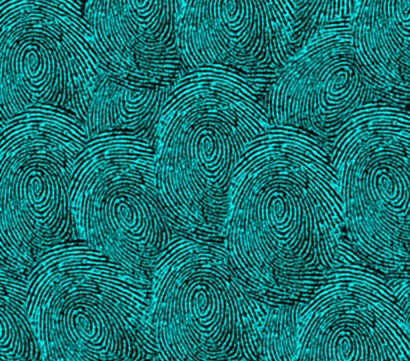 Fonte: www.abc.com.br